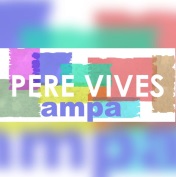 AMPA INS PERE VIVESDEVOLUCIÓ FIANÇA ARMARIETS CURS 2023-24Nom de l'alumne:__________________________________________________ ________________________________________________________________Curs: __________________NÚM COMPTE  (codi IBAN):En/Na (Titular del compte) __________________________________________________,amb NIF ____________________, sol·licita la devolució per transferència de la fiança corresponent al lloguer de l’armariet núm. _____________. La quantitat serà ingressada en el seu compte bancari una vegada retornada la clau i lliurada aquesta sol·licitud a consergeria.							Signatura del titular del compteIgualada,  _____ de ___________________ de ________PaísPaísd.c.d.c.EntitatEntitatEntitatEntitatOficinaOficinaOficinaOficinaD.C.D.C.Núm. de compteNúm. de compteNúm. de compteNúm. de compteNúm. de compteNúm. de compteNúm. de compteNúm. de compteNúm. de compteNúm. de compteES